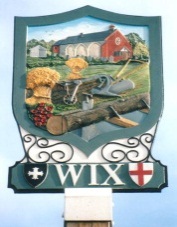 WIX PARISH COUNCILClerk to the Council:      Mrs Emma Cansdale       	                                          Tel: 01255 8714832 Goose Green Cottages     	                                                   Email: wixparish@gmail.comColchester RoadWix, ManningtreeEssex CO11 2PDMembers of the Council are hereby summoned to attend the Annual Meeting of the Parish Council on Monday 16th May 2023 at 7.30 pm in the Village Hall for the purpose of transacting the following business:The Public and Press and invited to attend. 							AGENDA23/68Election of ChairmanThis is followed by the signing of the declarations of acceptance of office from all elected members, and acceptance of the code of conduct.23/69Apologies for Absence  23/70To receive members’ declaration of interests in items on the agendaCouncillors to declare any disclosable pecuniary interests, other pecuniary interests, and non-pecuniary interests not already declared.Guy Nelson, expenses23/71Minutes.Acceptance of the Minutes of the Parish Council meeting dated 24th April 202323/72Public participation session with respect to items on the agenda and other matters that are of mutual interestDistrict Councillor ReportCounty Councillor Report- available on the website23/73Clerks Report23/72Election of Vice-chairmanFinance23/73PaymentsTo receive monthly finance update and approve payments **(appx 1)PurchasesCommunity ladder (Wix PC, Wix Village Hall, Wix Fayre use) https://www.toolstation.com/lyte-industrial-swingback-aluminium-step-ladder/p16024?utm_source=googleshopping&utm_medium=feed&utm_campaign=googleshoppingfeed#full-descTent pole bags for the marquees £159.80Grants and DonationsWix Wafflers- to receive a grant request for £1000Wix Village Hall- figure to be agreed at a later date, following outcome of TDC grant applicationWix Fayre raffle prize £15023/74Accounts for year ending 31st March 2023 and Annual Governance and Accountability Review.To approve and complete Section 1, Annual Governance Statement 2022/23To approve Section 2, Accounting Statements 2022/23To receive the internal audit reportTo approve the accounts ending 31st March 202323/75PlanningAPPLICATION NO: 23/00407/FULHHPROPOSAL: Proposed erection of first floor extension and covered access to side to create asun room.LOCATION: Sunnyside Bradfield Road Wix Manningtree23/76 To review key documentsStanding OrdersFinancial regulationsRisk AssessmentCouncillor roles and memberships will be considered once the current vacancies have been filled, or by July, whichever is earlier.23/77General Power of CompetenceTo resolve to adopt the General Power of Competence, noting the council meets the eligibility criteria.23/78Fireworks display 2023To discuss the 2023 fireworks display, and agree the date and budget. 23/79Crime Report23/80Correspondence.To receive a request from the Wix Fayre Committee, for the use of the playing field on 15th July 202323/81Reports, updates and matters of continuing reference.Highways- Clerk.  TDALC- Cllr Mitchell. Village HallRecreation area 23/82Items to be added to next/future Agenda/ matters of continuing reference. Gym area lighting MUGA surfacing.Meeting with the VHMC regarding field/hall hire/Field hire policy Solar Working Group-Recreation area development- S106PondTree surveyItems of interest and note.Annual Parish Meeting- Monday 22nd MayNext meeting- Monday 19th June 2023